Schéma komercializace poznatků na JU(Příloha č. 7 Opatření R 274 o nakládání s nehmotnými statky na Jihočeské univerzitě v Českých Budějovicích)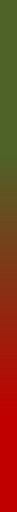 